REGLAMENTO PARTICULARCampeonato de Castilla y León de Rallyes de Asfalto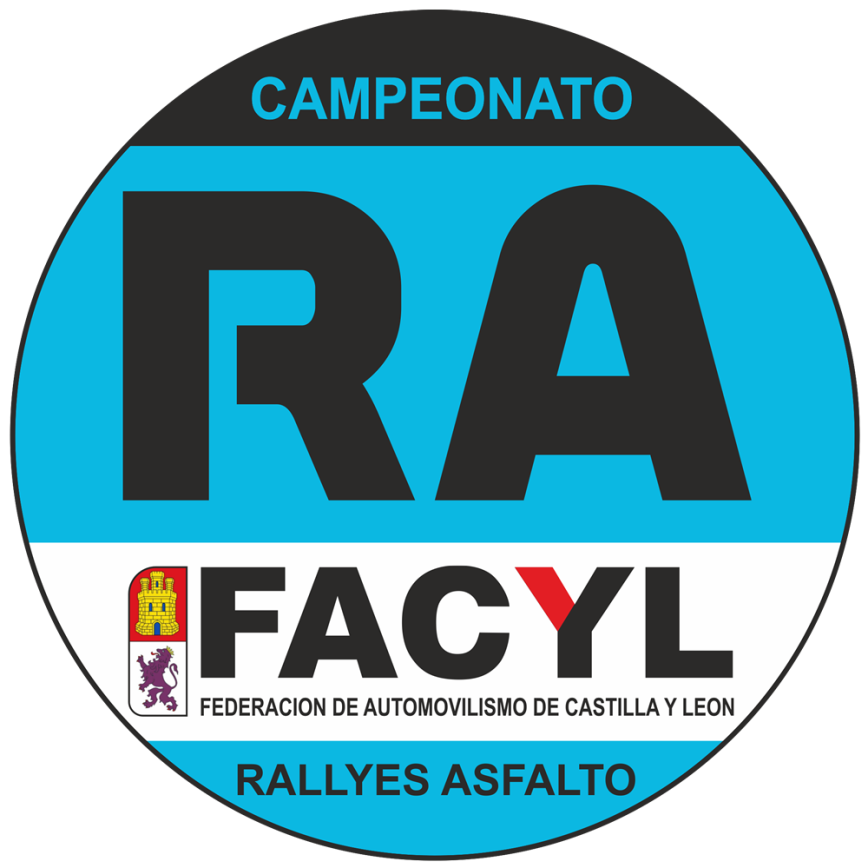 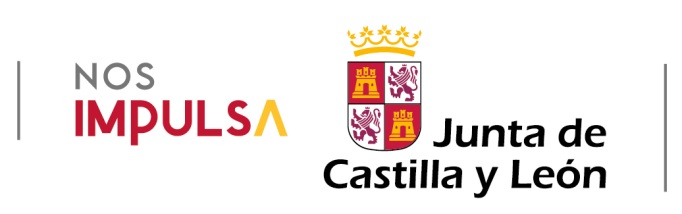 NOMBRE DE LA PRUEBAMUNICIPIO (PROVINCIA)CLUB DEPORTIVO ORGANIZADORFECHAARTICULO 1	ORGANIZACIÓNDEFINICIÓNLa Escudería ________________________ organiza el ______________________________ que se celebrará los días ___ y ___ de ________ de ______ y cuenta con el Permiso de Organización expedido por la Federación de Automovilismo de Castilla y León nº ______ de fecha ____ de ______ de ______.COMITÉ ORGANIZADORPresidente:	D._____________________________Vocales:	D._____________________________		D._____________________________		D._____________________________Domicilio:TABLÓN OFICIAL DE AVISOSEn la página web del Organizador:	www._______________.__SECRETARIA PERMANENTE DE LA PRUEBADesde el día __-__-__ hasta el día __-__-__, en:Los horarios de atención de la Secretaría Permanente serán los siguientes:OFICINA PERMANENTE DE LA PRUEBADesde el día __-__-__ , la Oficina del Rallye estará situada en:-Los horarios de atención de la Oficina Permanente de la Prueba será el siguiente:ARTICULO 2	PUNTUABILIDADEl ________________________ se disputará de acuerdo con lo dispuesto en el CDI y sus Anexos, los cuales serán de aplicación con carácter prioritario en todos los aspectos generales y en particular a los procedimientos de reclamaciones y apelaciones.Además, serán de aplicación por orden de prelación, los siguientes reglamentos:El Reglamento Deportivo de Rallyes y Rallysprint de Asfalto de Castilla y León.Las Prescripciones Comunes de Campeonatos, Copas, Trofeos y Challenges de Castilla y León.El presente Reglamento Particular.La prueba será puntuable, además de los Campeonatos y Copas establecidos en el Reglamento Deportivo de Rallyes y Rallysprint de Asfalto de Castilla y León, para los siguientes certámenes:______________________ARTICULO 3	OFICIALES DE LA PRUEBA3.1 OFICIALESPRESIDENTE	D.________________________			Lic.	__-__-__DIRECTOR DE CARRERA	D.________________________			Lic.	__-__-__DIRECTOR ADJUNTO	D.________________________			Lic.	__-__-__COMISARIOS DEPORTIVOS	D.________________________			Lic.	__-__-__SECRETARIO DE LA PRUEBA	D.________________________			Lic.	__-__-__SERVICIOS MEDICOS	D.________________________			RESPONSABLES DE LA SEGURIDAD	D.________________________			Lic.	__-__-__RESPONSABLES DE PARQUE DE ASISTENCIA Y PARQUE DE REAGRUPAMIENTO	D.________________________			Lic.	__-__-__	D.________________________			Lic.	__-__-__COMISARIOS TÉCNICOS	D.________________________			Lic.	__-__-__	D.________________________			Lic.	__-__-__	D.________________________			Lic.	__-__-__CARAVANA DE SEGURIDAD	D.________________________			Lic.	__-__-__	D.________________________			Lic.	__-__-__	D.________________________			Lic.	__-__-__	D.________________________			Lic.	__-__-__CRONOMETRADORES	D.________________________			Lic.	__-__-__	D.________________________			Lic.	__-__-__	D.________________________			Lic.	__-__-__	D.________________________			Lic.	__-__-__JEFES DE TRAMOS	D.________________________			Lic.	__-__-__	D.________________________			Lic.	__-__-__3.2 RELACIONES CON LOS PARTICIPANTES	D.______________________	Lic.	__-__-__	Teléfono	____________	D.______________________	Lic.	__-__-__	Teléfono	____________ARTICULO 4	DESCRIPCIÓN DE LA PRUEBADistancia total del recorrido:			___ Kms.Número total de tramos cronometrados:		___Distancia total de tramos cronometrados:	___ Kms.Número de Etapas:				___Número de Secciones:				___Número de tramos a reconocer:			___ARTICULO 5	VEHICULOS ADMITIDOSEstán admitidos a participar y puntuar en la Competición los vehículos descritos en el Artículo 2 del Reglamento Deportivo de Rallyes y Rallysprint de Asfalto de Castilla y León.ARTICULO 6	SOLICITUD DE INSCRIPCIÓNEl cierre de inscripciones tendrá lugar el día ___ de _____ de _____ a las __:__ horas.El número máximo de inscritos se fija en ___ vehículos. En caso de sobrepasarse esta cifra, la selección se efectuará de acuerdo a lo establecido en el Reglamento Deportivo de Rallyes y Rallysprint de Asfalto de Castilla y León.ARTICULO 7	DERECHOS DE INSCRIPCIÓNLos derechos de inscripción se fijan en:a) Rallysprint a. Para pilotos de Castilla y León serán de 130€ incluido el GPS. b. Para pilotos de otra Comunidad será de 155€ incluido el GPS. b) Rallyes a. Para pilotos de Castilla y León serán de 215€ incluido el GPS. b. Para pilotos de otra Comunidad será de 240€ incluido el GPSLa solicitud de inscripción no será aceptada:Si no han sido abonados los derechos de inscripciónSi no ha sido debidamente cumplimentada en todos sus apartadosLos derechos de inscripción serán totalmente reembolsados:A los solicitantes cuya inscripción haya sido rechazada.En caso de que la prueba no se celebrara.ARTICULO 8	PUBLICIDAD-ARTICULO 9	VARIOS9.1 HORA OFICIAL DE LA PRUEBADurante el transcurso de la prueba la hora oficial será la hora GPS.9.2 CEREMONIA DE SALIDALa ceremonia de salida se celebrará el día __ a las __:__ horas en _______9.3 PARQUE DE ASISTENCIAEl Parque de Asistencia estará ubicado en ______________Los vehículos de asistencia de grandes dimensiones no podrán abandonar el parque de asistencia mientras haya participantes en el mismo y, para hacerlo, deberán comunicarlo previamente al oficial responsable con el fin de que éste les indique la mejor forma de realizarlo.9.4 SISTEMA GPS/BANDERA ROJAEn las competiciones puntuables será obligatoria la utilización del sistema GPS y bandera roja electrónica “onboard” para todos los equipos inscritos. En caso de un accidente en el que no haya ningún herido que requiera atención médica inmediata, se deberá pulsar inmediatamente y OBLIGATORIAMENTE el botón del OK del dispositivo GPS. La señal OK del Road-Book debe ser claramente mostrada como mínimo a los tres vehículos siguientes. En el caso de necesitar asistencia sanitaria, se deberá pulsar el botón SOS del dispositivo GPS, y mostrar la cruz del Road-Book a los siguientes participantes. Es responsabilidad del equipo inscrito mantener el sistema de GPS en perfecto estado de conservación. En caso contrario, deberá asumir la multa correspondiente estipulada por la empresa suministradora.9.5 DECLARACIÓN COVIDEl protocolo es aplicable a las competiciones oficiales que dependen de la jurisdicción  de la Federación de Automovilismo de Castilla y León, este protocolo estará vigente, mientras duren las medidas extraordinarias de control y prevención de la pandemia del virus COVID-19.Protocolo Sanitario disponible en:	www.facyl.com9.6 ROADBOOKEl Roadbook de la prueba ___________________9.7 TC PLUSEl tramo designado como TC Plus será ____________9.8 SUPER RALLYELos equipos que hayan abandonado en el transcurso de un Rallye o Rallysprint, podrán acogerse a “Súper Rallye” si comunican por escrito su intención a Dirección de Carrera o, en su defecto, al Jefe de Parques o Jefe de Tramo correspondiente, CAMPEONATO CASTILLA Y LEÓN RALLYES Y RALLYPRINT DE ASFALTO 2021 penalizando 5 minutos por cada tramo no finalizado, sobre el PEOR tiempo clasificado de su grupo. De no ser posible la comunicación por escrito de su intención de seguir en carrera, bastará con comunicar oralmente dicha intención, sin perjuicio de tener que presentar el correspondiente escrito cuanto antes y, en todo caso, antes de la publicación de la clasificación general provisional de fin de etapa o de rallye. El equipo se reincorporará al inicio del siguiente sector (o en los sucesivos si así lo hubieran solicitado), recibiendo una hora de salida al siguiente sector que podrá corresponderse o no, a exclusivo criterio de los Oficiales de la prueba, con su posición original. El vehículo, mientras, podrá ser reparado en asistencia libre. Si el abandono se produjera aun habiendo completado todos los tramos cronometrados (por ejemplo, en un sector de enlace), el equipo acogido a “Súper Rallye” tendrá una penalización de cinco minutos sobre el PEOR tiempo clasificado de su grupo en el último tramo cronometrado completado antes de su abandono. Este artículo no podrá aplicarse en caso de abandono en el enlace hasta la meta del rallye. Todos los equipos clasificados deberán llegar a la meta del rallye y entrar en el Parque Cerrado final dentro de los plazos reglamentarios. Los equipos adheridos al súper rallye optarán a la puntuabilidad del tramo TC PLUS si este lo disputasen una vez acogidos a este artículo.ARTICULO 10	ITINERARIO HORARIOARTICULO 11	TROFEOSLa entrega de Trofeos se realizará en _______________________Se entregarán los siguientes Trofeos:ARTICULO 12	SEGURIDAD DE LOS PARTICIPANTESLa seguridad de los participantes está recogida en el Artículo 9 y Artículo 10 del Reglamento Deportivo de Rallyes y Rallysprint de Asfalto de Castilla y León.ARTICULO 13	TRAMOS CRONOMETRADOSFECHAHORAACTOLUGARPublicación de ReglamentoApertura de InscripcionesCierre Inscripciones Publicación de lista inscritosVerificaciones AdministrativasVerificaciones TécnicasParque CerradoPublicación lista de autorizadosCeremonia de SalidaSalida 1ª SecciónEntrega de PremiosVerificaciones FinalesPublicación de la Clasificación ProvisionalPublicación de la Clasificación Final Oficial